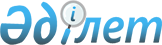 Об организации призыва на срочную воинскую службу граждан на территории района в апреле-июне и октябре-декабре 2010 года
					
			Утративший силу
			
			
		
					Постановление акимата Жамбылского района Северо-Казахстанской области от 22 апреля 2010 года N 78. Зарегистрировано Управлением юстиции Жамбылского района Северо-Казахстанской области 4 мая 2010 года N 13-7-126. Утратило силу в связи с истечением срока действия (письмо аппарата акима Жамбылского района Северо-Казахстанской области от 22 мая 2012 года N 02-05-1.4-2/328

      Сноска. Утратило силу в связи с истечением срока действия (письмо аппарата акима Жамбылского района Северо-Казахстанской области от 22.05.2012 N 02-05-1.4-2/328      В соответствии с подпунктом 8) пункта 1 статьи 31 Закона Республики Казахстан от 23 января 2001 года «О местном государственном управлении и самоуправлении в Республики Казахстан», пунктом 3 статьи 19, пунктом 1 статьи 20 Закона Республики Казахстан от 8 июля 2005 года «О воинской обязанности и воинской службе», на основании Указа Президента Республики Казахстан от 29 марта 2010 года № 960 «Об увольнении в запас военнослужащих срочной воинской службы, выслуживших установленный срок воинской службы, и очередном призыве граждан Республики Казахстан на срочную воинскую службу в апреле–июне и октябре–декабре 2010 года» и постановления Правительства Республики Казахстан от 15 апреля 2010 года № 313 «О реализации Указа Президента Республики Казахстан от 29 марта 2010 года № 960 «Об увольнении в запас военнослужащих срочной воинской службы, выслуживших установленный срок воинской службы, и очередном призыве граждан Республики Казахстан на срочную воинскую службу в апреле–июне и октябре–декабре 2010 года», акимат района ПОСТАНОВЛЯЕТ:



      1. Через отдел по делам обороны Жамбылского района организовать и обеспечить проведение призыва на территории района на срочную воинскую службу в Вооруженные Силы Республики Казахстан, Внутренние войска Министерства внутренних дел Республики Казахстан, Пограничную службу Комитета национальной безопасности Республики Казахстан, Республиканскую Гвардию Республики Казахстан, Министерство по чрезвычайным ситуациям Республики Казахстан в апреле-июне, октябре-декабре 2010 года граждан Республики Казахстан мужского пола в возрасте от восемнадцати до двадцати семи лет, не имеющих права на отсрочку или освобождение от призыва, а так же граждан, отчисленных из учебных заведений, не достигших двадцати семи лет и не выслуживших установленные сроки воинской службы по призыву.



      2. Для проведения призыва создать районную призывную комиссию, резервный состав районной призывной комиссии в составе согласно приложению 1.



      3. Рекомендовать главному врачу коммунального государственного казенного предприятия «Жамбылская центральная районная больница акимата Северо-Казахстанской области Министерства Здравоохранения Республики Казахстан» (по согласованию):

      для медицинского освидетельствования призывников и кандидатов, поступающих в военные учебные заведения выделить врачей специалистов имеющих опыт работы по специальности и необходимое количество среднего медицинского персонала;

      предусмотреть выделение мест в районной больнице для стационарного обследования призывников;

      обеспечить призывную комиссию необходимым медицинским оборудованием и инструментарием.



      4. Государственному учреждения «Отдел финансов Жамбылского района» обеспечить своевременное выделение средств на проведение призыва отделу по делам обороны в пределах выделенных ассигнований.



      5. Акимам сельских округов обеспечить явку призывников на призывные комиссии и отправку на областной сборный пункт, в сроки указанные в персональных повестках.



      6. Рекомендовать Государственному учреждению «Отдел по делам обороны Жамбылского района» (по согласованию):

      разработать и представить для утверждения график проведения призыва;

      привлечь технических работников, для обеспечения призыва граждан на срочную воинскую службу, согласно приложению 2;

      об итогах призыва представить информацию акиму района по окончанию призыва.



      7. За членами призывной комиссии, медицинскими, техническими работниками, а также лицами обслуживающего персонала на время исполнения обязанностей сохраняется место работы, занимаемая должность и заработная плата.



      8. Контроль за выполнением постановления акимата района возложить на заместителя акима района Сарбасова А.К.



      9. Постановление акимата района вводится в действие со дня его первого официального опубликования.      Аким района                                С. Ибраев      СОГЛАСОВАННО:      Начальник государственного

      учреждения «Отдел по делам

      обороны Жамбылского района»                М. Аскаров

      22.04.2010 г.      Начальник государственного

      учреждения «Отдел внутренних

      дел Жамбылского района»                    А. Кутушев

      22.04.2010 г.      Главный врач коммунального

      государственного казенного

      предприятия «Жамбылская

      центральная районная больница

      акимата Северо-Казахстанской

      области Министерства Здравоохранения

      Республики Казахстан»                      Е. Мусетаев

      22.04.2010 г.

Приложение 1

к постановлению акимата района

от 22 апреля 2010 года № 78 Состав районной призывной комиссии

Приложение 2

к постановлению акимата района

от 22 апреля 2010 года № 78 СПИСОК технических работников привлекаемых для обеспечения призыва на срочную воинскую службу граждан на территории района в апреле-июне и октябре-декабре 2010 года
					© 2012. РГП на ПХВ «Институт законодательства и правовой информации Республики Казахстан» Министерства юстиции Республики Казахстан
				Аскаров

Мурат Манапович- Начальник государственного

учреждения «Отдел по делам обороны

Жамбылского района», председатель

комиссии;Сарбасов

Алгиса Казманович- заместитель акима района,

заместитель председателя комиссии.Члены комиссии:Члены комиссии:Мухамеджанов

Нурлан

Тулкибаевич- заместитель начальника

государственного учреждения «Отдел

внутренних дел Жамбылского района»

по службе; Смоляков

Александр

Викторович- заместитель главного врача

коммунального государственного

казенного предприятия «Жамбылская

центральная районная больница

акимата Северо-Казахстанской области

Министерства Здравоохранения

Республики Казахстан» по первичной

медико-санитарной помощи,

председатель медицинской комиссии;Нуртазина

Гульнара

Баймелдиновна- медицинская сестра коммунального

государственного казенного

предприятия «Жамбылская центральная

районная больница акимата

Северо-Казахстанской области

Министерства Здравоохранения

Республики Казахстан», секретарь

комиссииРезервный состав районной призывной комиссииРезервный состав районной призывной комиссииКаримов

Марат Рафаилович- начальник отделения набора

военнослужащих по контракту и

призыву государственного учреждения

«Отдел по делам обороны Жамбылского

района», председатель комиссии;Макенов

Зейнолла

Бекетович- заместитель акима района,

заместитель председателя комиссии.Члены комиссии:Члены комиссии:Султангазиев

Арыстан

Тлегенович- заместитель начальника

государственного учреждения «Отдел

внутренних дел Жамбылского района»

по воспитательной и кадровой

работе;Житенко

Людмила

Васильевна- врач-терапевт государственного

казенного предприятия «Жамбылская

центральная районная больница

акимата Северо-Казахстанской области

Министерства Здравоохранения

Республики Казахстан», председатель

медицинской комиссии;Фурс

Светлана

Сергеевна- медицинская сестра

государственного казенного

предприятия «Жамбылская центральная

районная больница акимата

Северо-Казахстанской области

Министерства Здравоохранения

Республики Казахстан», секретарь

комиссии.№

п/пНаименованиеКоличество

человекНаименование

предприятия1.Технических

работников2Рынок труда